Brief in die Vergangenheit Stell dir vor, du könntest einer der im Film gezeigten Personen einen Brief in die Vergangenheit schreiben! Dabei würdest du zum Beispiel erwähnen, wie das Leben dieses Menschen auf dich gewirkt hat (die Einstellung zum Nationalsozialismus, die Gefühle, die Entscheidungen, die Handlungen, die Erlebnisse am Anfang jener Zeit und während des Krieges und so weiter).Wie würde dieser Brief aussehen?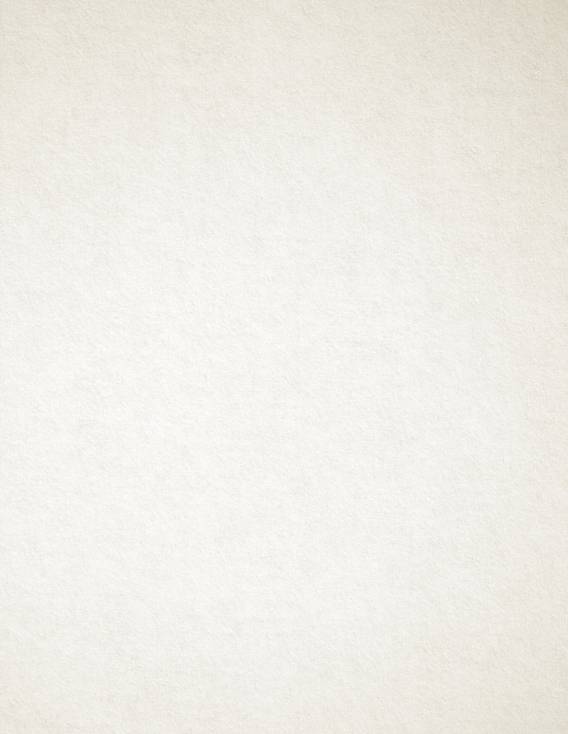 Liebe/LieberMit freundlichen Grüßen